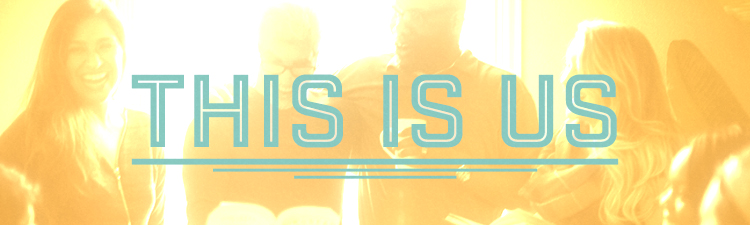 Welcome Us Home1 John 4:19: “We love because he first loved us.”             Romans 15:7:  “Accept one another, then, just as Christ accepted you.”                 Romans 3:21-24:  “But now apart from the law the righteousness of God has been made known, to which the Law and the Prophets testify. 22 This righteousness is given through faith in Jesus Christ to all who believe. There is no difference between Jew and Gentile, 23 for all have sinned and fall short of the glory of God, 24 and all are justified freely by his grace through the redemption that came by Christ Jesus.” Christ’s love creates __________________ but we will never receive it as long as we _____________________________ it. “There is a crack in everything. That’s how the light gets in.”       Leonard Cohen “When we were children, we used to think that when we were grown-up we would no longer be vulnerable. But to grow up is to accept vulnerability… To be alive is to be vulnerable.”        Madeleine L’Engle All scriptures referenced are from the New International Version (NIV)                                                  translation of the Bible unless otherwise indicated.